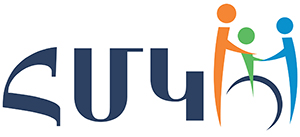 Հանրապետական մանկավարժահոգեբանական կենտրոն «Հանրակրթական դպրոցների ուսուցիչների և ուսուցչի օգնականների դասավանդման հմտությունների զարգացման ապահովում» ծրագիրՀԵՏԱԶՈՏԱԿԱՆ ԱՇԽԱՏԱՆՔԴպրոց՝ ՀՀ Շիրակի մարզի Մեղրաշենի միջնակարգ  Առարկա՝ Ռուսաց լեզուԹեմա՝ «Խաղային տեխնոլոգիաների կիրառումը առարկայի                դասավանդման գործընդթացում» Վերապատրաստող, մենթոր՝	Վոլոդյա Գրիգորյան	Ուսուցիչ՝ Հերմինե Գասպարյան				Մեղրաշեն 2023Название темы: Использование игровых технологий в процессе преподавания предмета. Содержание: 1.Цели и задачи. 2.Вступление. 3.Понятие ''игровая технология''. 4. Функции игровых технологий. 5.Примеры ролевых игр. 6.Виды дидактических игр на уроках русского языка. 7.Класификация игр по частям речи. 8.Заключение. 9. Список литературы Цели: рассмотреть и представить игровые технологии, как метод обучения, рассказать о том, что это мотивирует учащихся, делает учебный процесс интересным и занимательным. Задачи: раскрыть смысл игровых технологий, указать их функциии и виды. Указать важность использования игровых технологий в образовательном процессе и в частности на уроках русского языка. Методы исследования: Анализ литературы  и личный педагогический опыт. ՆերածությունԱռաջ երեխաները զարգանում էին խաղալիքների և խաղերի օգնությամբ։ Երբ երեխան նախադպրոցական տարիքից անցնում է դպրոցական տարիքի, նա դեռ շարունակում է խաղալ, բայց փոխվում է խաղի բնույթը։ Սովետական մանկավարժ Սուխոմլինսկին` ի նկատի ունենալով ոչ ժամանակակից երեխաներին, ասում է. 《Առանց խաղերի չկա և չի կարող լինել լիարժեք խելացի զարգացվածություն։ Խաղը դա մի մեծ լուսավոր պատուհան է, որի միջոցով երեխայի հոգեկան ներաշխարհ լցվում է կենդանի պատկերացում շրջապատող աշխարհի վերաբերյալ։ Խաղը դա կայծ է կբացի հետաքրքություն》։ Կա մի այսպիսի հայտնի արտահայտություն, որ մեծահասակների խաղալիքները տարբերվում են երեխաներինից` այն ավելի թանկ է։ Հայտնի Էրիկա Բեռնայի 《Մարդիկ, որոնք խաղեր են խաղում》գրքում մենք կարող ենք գտնել տարբեր խաղերի սցենարներ, որում մարդիկ անգիտակցորեն խաղում են ամեն օր։ Նախանձելի արագությամբ հիմա զարգանում են տեղեկատվական տեխնոլոգիաները։ Դրա պատճառով ժամանակակից երեխաները տարբերվում են անցյալ դարաշրջանի երեխաներից։ Այն ժամանակ հեռուստատեսությամբ հեռարձակվում էին մի քանի հաղորդաշարեր, իսկ այժմ տեղեկատվությունը դարձել է ավելի շատ։ Անհավանականորեն զարգացած են սոցցանցերը, իսկ այսօրվա տեխնիկան հասել է ֆանտաստիկայի գագաթնակետին։ Ֆանտաստիկ գրողների երազանքները կյանքի են կոչվել։ Կարելի է թվել մի քանի օրինակ. սկայպը, վայբերը,  3D-ն, 5D-ն, համակարգչային խաղերը և ռոբոտները մեր կյանքում։ Այս բոլոր թվարկածները շեղում են երեխայի ուշադրությունը` դարձնելով դեպի ուսումը կենտրոնացումը ավելի դժվար։ Ուսուցիչները գնում են տարբեր միջոցների, որպեսզի կիրառեն նոր ուսումնական մեթոդները արդի ժամանակներում։ Շաբլոն և միատոն դասերը իջեցնում են հետաքրքրությունը առարկայի նկատմամբ` դարձնելով ուսումնական ընթացքը ձանձրալի։Что такое игровые технологии. Игровая технология – это группа методов и приемов организации педагогических игр, которые стимулируют познавательную активность детей, ''провоцирует'' их самостоятельно  искать ответы на возникающие вопросы , позволяет использовать жизненный опыт  детей. Использование игровых технологий мотивирует и стимулирует учащихся на обучение, и к тому же создается благоприятная и радостная атмосфера.Используя игровые технологии в учебном процессе надо учитывать рад условий: Игры должны соответствовать учебным и воспитательным целям урока. Количество игр должно быть умеренное. Выделяются следующие виды уроков: Уроки с использованием разнообразных игровых заданий ( конкурсы, соревнования). Уроки с использованием игровых упражнений и заданий. Игровые технологии направлены на : Тренировку памяти. Выработку речевых умений и навыков. Стимулирование умственной деятельности. Развитие внимания и познавательного интереса к учебному предмету. Преодоление пассивности учащихся в процессе учебного занятия.  Развитие коллективизма, чувства ответственности перед другими. Функции  игровых  технологий. Игровые  технологии выполняют  следующие функции в образовательном процессе: Развлекательная . Игра призвана доставлять ребенку удовольствие , воодушевлять, пробуждать интерес. Коммуникативная –помогает ребенку овладеть коммуникативными умениями. Самореализация- игра позволяет ребенку ''примерить'' на себе различные роли. Игротерапевтическая –направлена на преодоление ребенка разнообразных трудностей,  например, борьба со страхом. Диагностическая –выявляет у детей отклонения в развитии. Коррекционная – направлена на положительные изменения  в  структуру личности  ребенка. Социализация- процесс  включения ребенка  в общественные отношения. Специалисты делят игры на типовые группы, где они располагаются по своему типажу: Игровые праздники. Игровой фольклор. Театральные действия Тренинги Анкеты, вопросники, тесты. Импровизации Соревнования, противоборства. Конкурсы, старты. Примеры ролевых игр. Для того, чтобы остановиться  на одном типе, рассмотрим ролевые игры на уроках русского языка . В данном  случае мы имеем дело с преподаванием русского языка , как иностранного. Приведем примеры ролевых игр. 1. «Стенка на стенку» Группа делится на две команды, они выстраиваются лицом друг к другу, образуя как бы две «стенки». Одна команда может задавать хором вопрос, а другая хором отвечать. Другой вариант этой игры – задание выполняется отдельно парой играющих из разных  команд. Сами задания могут быть различными, например: А) «Спросите и догадайтесь». Цель: отработка вопросительной интонации и вопросительных конструкций. Учащиеся одной команды загадывают, что они будут делать сегодня вечером. Участники второй команды задают вопрос: Сегодня вечером вы будете смотреть телевизор? – Нет, мы не будем смотреть телевизор; Сегодня вечером вы будете гулять? – Нет, мы не будем гулять, и т.д. Если вторая команда отгадала, то они получают очко, если не отгадали, то спрашивают: А что вы будете делать сегодня? – Сегодня мы будем играть в футбол. Б) «Кем вы хотите стать/работаете?». Цель: отработка форм творительного падежа существительных и прилагательных. Участник первой группы спрашивает: Кем вы хотите стать/работаете? Участник второй группы не отвечает на вопрос, а разыгрывает пантомиму, показывая действия, типичные для представителя данной профессии. Задача первой команды – отгадать задуманную профессию. «Который час?» Цель: повторение речевых формул для обозначения времени. В этой игре понадобится реквизит – карта Земли с часовыми поясами и набор карточек с обозначением времени. Условия игры: Ведущий берет карточки с обозначением московского времени и говорит: Сейчас в Москве 12 часов дня, а сколько в Париже? Тот, кто быстрее вычислит парижское время и назовет его. Получает очко. Выигрывает учащийся, набравший наибольшее число очков. «Опрос населения» Цель: Закрепление изученных речевых образцов. Все участники группы получают задание собрать некоторые сведения  у присутствующих. Тему определяет преподаватель в зависимости от того, какие речевые формулы закрепляются. А) «Знакомство» имена учащихся и их родственников; возраст учащихся; - количество братьев, сестер; профессии членов семьи и т.д. Б) «Транспорт» какой транспорт вы предпочитаете? сколько раз в день вам приходится ездить? сколько денег вы тратите на поездки? В) «Город» как называется ваш родной город? где он находится? какой он? что есть в вашем городе? ваше любимое место в родном городе? и т.д. Все игроки получают вопросы, на которые они должны собрать ответы. Победителем становится тот, кто раньше получил ответы на свои вопросы. «Советы и рекомендации» Цель: повторение конструкций с дательным падежом существительных и местоимений.Группа делится на две команды, для каждой команды подготовлены наборы карточек с описанием разных проблем, например: «Вы хотите поменять работу, потому что старая вам не нравится», « Вы хотите похудеть», «Вам одиноко в незнакомом городе», «Вы хотите  бросить курить» и т.д. Карточки лежат лицевой стороной вниз. Участник первой команды берет карточку, читает проблему, а участники второй команды должны дать совет, как лучше поступить в данной ситуации. Ответы рекомендуется начинать со слов: «Вам(имя) надо/не надо ...», «Я  советую/не советую вам...», «Вам можно/нельзя...». «Кто знает больше?» Цель: развитие навыков употребления слов различных тематических групп. Преподаватель показывает заранее подготовленные вывески различных учреждений и задает вопросы. Учащиеся должны правильно ответить на вопрос, за каждый правильный  ответ дается очко. Тот, кто набрал наибольшее количество очков, тот и побеждает. А) тема «Магазин» Преподаватель показывает вывески магазинов: «Овощи Фрукты», «Одежда», «Булочная», «Дом обуви», «Продукты», «Супермаркет», «Дары природы», «Хозяйственный», «Канцтовары». что можно купить в этих магазинах? какие действия в течение дня производит продавец? что делает покупатель, когда хочет купить различные товары? Б) тема «Отдых» Преподаватель показывает названия мест, куда можно поехать отдыхать: «Спортивный лагерь», «Парк культуры и отдыха», «Клуб любителей животных», «Лагерь альпинистов», «Туристическая база». какие виды отдыха вы знаете? назовите виды спортивного отдыха; какие вы развлекательные виды отдыха вы знаете? как отдыхают в различных местах? В) тема «Кафе. Рестораны» На вывесках названия ресторанов: «Детское кафе», «Бюргер», «Пицца», «Два грузина», «Круасан», «Япона мама». какие блюда можно попробовать в этих ресторанах? что делает в ресторане повар, официант, бармен? назовите блюда вегетарианского меню, какие продукты в них входят? какую кухню предпочитаете вы? как сделать заказ в кафе/ресторане? В данном случае в результате ролевых игр развивается мышление, пополняется словарный запас, повышается, как было уже сказано, интерес и мотивация. Русский язык считается достаточно трудным, так как изменяются падежные окончания. Армяноязычному ребенку нелегко дается правильно использовать падежи и роды, а также согласовывать прилагательные с существительными в правильной форме. По этой причине рационально и целесообразно использовать игровые технологии и применять разные речевые модели в разных ситуациях и таким образом дети будут запоминать правильное употребление всех частей речи. И потом наша цель- приобщить учеников к русской культуре, к русскому языкуи развить у них интерес к предмету и сделать получение знаний доступными .Ведь в процессе игры  у детей развиваются психические процессы , а преподносимый материал усваевается и запоминается лучше, чем на обычном  уроке. Использование игр в учебе развивает активность, логику, мышление, наблюдательность, внимательность, творческое воображение В результате у детей появляется интерес к русскому языку. По форме использования на уроке и содержанию игры делятся на дидактические, интеллектуальные, подвижные и т.д. Разве можно представить детей без игр, тем более на уроке русского языка? Каждый раз готовясь к очередному уроку, я думаю, чем бы заинтересовать детей в этот раз, какие применить игры или задания. Приведу некоторые дидактические игры и игровые приемы, которые я использую на своих уроках. Игра « Наборщик» – на каждую букву записать по одному слову; Книга: к- кошка; н- нос; и-иголка; г- гусь; а- арбуз; Игра « Найди букву», например: т..кв.(тыква), б.н.н(банан), ш.о.л.(школа). ит.д Игра « Путаница» -рабуз-арбуз,онкфеты-конфеты, калей-лейка, бейрово-воробей; фельтроп(портфель),мальбо(альбом), мигазиян(гимназия), динаро(Родина), цояй(яйцо), Игра « Змейка» ,например: астра- аист-туфли-иголка-апельсин-нос-санки-игрушка и.тд Кто как голос подает? Воробей (чирикает), ворона(каркает),собака(лает) и т.д. Кто чей ребенок? Указать стрелками: Корова жеребенок, Курица теленок; Лошадь цыпленок Составить слова из слогов: мо, ко, ло; (молоко);а,син, пель(апельсин); ре,за,бе(береза) ; ко,ло,яб( яблоко); ведь,мед ( медведь) и т.д Исправь ошибки: верблют(д),каза(о), ачки(о),званок(о), агарот(о,о,д),загатка(д), даска(о),со\нце(л),гарох(о), внушка(ч),ана(о), крушка(ж); Пропущенные слоги: .... стрюля; ..чик; ... радь; ... са; ... ведь; ...нан; .... ла; В этой игре дети на одно слово дают множество вариантов ответов, например(чик) – мальчик,зайчик, кончик ,пальчик и т.д., т.е опять же интерес к предмету, пополняется словарный запас, развивается активность, логика, оттачивается произношение слов. Усложненные виды заданий: «Анаграмма» путем перестановки букв образовать новые слова. Здесь дети узнают новые слова Лес – сел; ложка-жалко; насос-сосна; банка-кабан; крот-корт; лама-мала, Казан- наказ ;  «Кто где живет?» соотнести стрелками: Медведь   нора Белка        берлога Лиса         дупло Игра « Какое слово спрятано?» внутри-три, подвал-два, столетник-сто, лет; удочка-дочка; бусы-усы; резкий ветерМоську загнал в подворотню – термос; Игра « Замени цифры словами » ос3ё (острие) , 100л ( стол),пи100лет-пистолет, о5- опять, осе3на (осетрина),ви3на(витрина),за1ка ( заколка), ализ и синтез, делает обобщения.     Несмотря на мой небольшой педагогический опыт, я убедилась, что на таких уроках ученики работают более активно. Игра помогает оживить урок, пробуждает интерес не только к изучаемым вопросам, к учебному предмету. Особенно радует, что те ученики, которые учатся неохотно, на таких уроках работают с большим увлечением.     Игровая деятельность как элемент урока может применяться на любом его этапе – от проверки домашнего задания до выполнения контрольной работы и обобщения. Планируя свой урок, выбирать ту или иную игру необходимо исходя из общих целей и задач урока. НУЖНО ВСЕГДА ПОМНИТЬ:  Выбор формы игры должен быть педагогически и дидактически обоснован. Нужно всегда знать ЦЕЛИ использования игры. В играх должно быть задействовано как можно больше обучающихся. Игры должны соответствовать возрасту,   т. е. быть ДОСТУПНЫМИ. Игры служат развитию всех видов речевой деятельности. Необходимо соблюдать умеренность в использовании игр на уроках. Виды дидактических игр    На своих уроках я стараюсь использовать различные виды дидактических игр, которые дают возможность ученикам не только успешнее усваивать материал, но и отдохнуть. Выделяют следующие виды дидактических игр: 1.Игры-упражнения. Это кроссворды, ребусы, викторины, также дидактические игры-упражнения на закрепление правил или отработку умений по определённой теме. «Найди слово в слове» 2.Игры-путешествия. Урок-игра (путешествие) «Страна Языка» 3.Игры-соревнования. Такие игры включают все виды дидактических игр. Учащиеся соревнуются, разделившись на команды.  «Знатоки русского языка», "Занимательная грамматика" 4. Орфоэпические минутки      Характерной чертой развития современного общества является постоянно возрастающий интерес к человеческой индивидуальности. Обучение в школе начинается с элементарного чтения и письма. Опираясь на игровые технологии, учитель впервые дает и знакомит младших школьников с основами наук. Именно через обучение посредством игровых технологий в начальной школе происходит процесс овладения знаниями.     Игра в жизни ребенка занимает важное место. Посредством игровых технологий в начальной школе проводятся уроки. Игровые технологии являются составной частью педагогических технологий.     Игра формирует устойчивый интерес к учению, снимает напряжение. В процессе игры ребёнок приобретает определённые учебные универсальные действия, обогащает свой внутренний мир, овладевает речью в общении с другими людьми. Поэтому в начальной школе я считаю наиболее приемлемым использование именно игровой технологии. Хорошая игра похожа на хорошую работу. В каждой игре есть рабочее усилие и усилие мысли. Игра помогает снять утомление и напряжение, поддерживает внимание. Увлечённые игрой, ученики легче усваивают программный материал, проявляют активность, находчивость, сообразительность, инициативу и смекалку.  Надо сказать, что роль учителя остается значительной на всем протяжении игры. Эффективность игры во многом зависит от эмоционального отношения к ней учителя , от его заинтересованности в результатах. Кроме того, поскольку не все школьники одновременно усваивают игровые правила, учитель продолжает помогать им в процессе игры. Эта помощь должна быть по возможности скрытой от других учеников, чтобы у всех – и у слабых, и у сильных – создавалось впечатление равноценности их участия. Проблеме формирования игровой деятельности в детской психологии отводится значительное место. Как показали в своих трудах Л.С.Выготский и  А.Н.Леонтьев, игра является ведущей деятельностью, в процессе которой формируются основные психические процессы ребенка. «Сделать серьезное занятие занимательным для ребенка – вот задача первоначального обучения» - писал К.Д.Ушинский. А.С.Макаренко подчеркивал большое значение игры в воспитании и формировании подрастающей личности. Игра есть практика развития.  Ребенок  играет, потому что развивается, и развивается, потому что играет. Г.К. Селевко определяет игру как «вид деятельности в условиях ситуаций, направленных на воссоздание и усвоение общественного опыта, в котором складывается и совершенствуется самоуправление поведением. В современной общеобразовательной практике большое распространение получили игровые технологии обучения (А.А. Вербицкий, Н.В. Борисова  и другие), которые характеризуются наличием игровой модели, сценарием игры, ролевых позиций, возможностями альтернативных решений, предполагаемых результатов, критериями оценки результатов работы, управлением эмоционального напряжения. Игра обеспечивает более высокую, по сравнению с обычными формами урока, результативность.  Применяя на своих уроках игровые технологии я наблюдаю следующие результаты у моих учеников: формируются такие качества личности как терпение, настойчивость, ответственность, любознательность, стремление к познавательной деятельности; вырабатывается умение самостоятельно добывать знания  и применять их на практике; создается положительный морально — психологический климат в классе для развития  личности учащихся; повышается уровень развития коммуникативных навыков обучающихся; В классе выделяется группа обучающихся, у которых наблюдается высокий уровень сформированности устойчивой мотивации познания; развивается наблюдательность, умения видеть необычное в знакомых вещах. 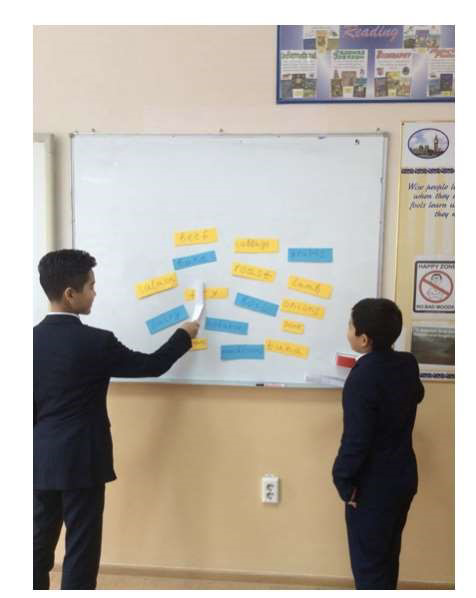 Класификация игр по частям речи. В этом параграфе   я предлагаю некоторые примеры игр и надеюсь, что ребенку будет интересно и будет развиваться его письменная и устная речь. Игры по теме ''Имя существительное''. ''Круглые очки''. Назвать предметы, имеющие круглую форму. Назови два предмета, которые обладают тремя признаками:темный, тяжелый, шумный. Назови лишнее слово: ночь, печь, дочь, ключь, вещь. Назови как можно больше слов, обозначающих то, что может летать, свистеть, петь. Составь как можно больше слов, используя буквы слова '' библиотека'' Игры по теме ''Имя прилагательное''. Найди ошибки. На столе два яблока:одно зеленое, другое кислое. Назови признаки, чем отличается карандаш от стола, что между ними общего. За несколько минут назови 10 близких (противоположных ) по значению слов. Назови признаки, которые подойдут ко всем словам: вода, небо, платье. Составить словосочетания с прилагательными ''чистый'' (тетрадь, руки) Игра  по теме ''Глагол''. Назови все движения, из которых состоит действие ''читать'' Выбрать пословицы ''Как аукнется, так и откликнется''. ''Что даешь, то и имеешь'' Соедини пары слов при помощи предлога или падежа  ''ходить-улица'', ''играть- футбол'', '' говорить-русский'', сидеть-стул'' Если бы ты был волшебником, какие бы ты действия совершал? Выбери наиболее подходящее по смыслу слово ''Медведи испугались и (убежали, побежалим помчались, поплелись, ушли) Игры по теме ''Предложение''. Выбери причину, обьясни выбор. Снег начал таять, потому что... (ярко светит солнце, подул южный ветер, началась весна, температура воздуха стала выше нуля) Состать предложения, используя все  слова ( Ученик, уроки,  учить, с удовольствием). Измени предложение, используя фразеологическое сочетание  ( Они очень близкие друзья, их не разлучить). Вышеупомянутые игры  можно использовать на уроках русского языка в соответствии с темой урока. 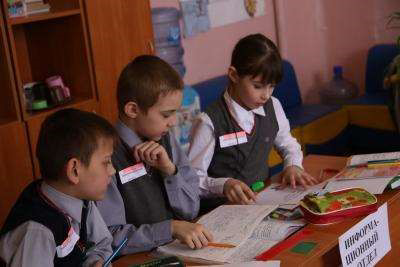 Եզրակացություն: Մենք աշխատում ենք երեխաների հետ և մեր խնդիրն է գիտելիքի փոխանցումը նրանց։ Պետք է ջանալ, որպեսզի երեխան գա դպրոց հետաքրքրված և այստեղից հեռանա ուրախ` անհամբեր չսպասելով զանգին։Դրա համար ես եկա այն եզրակացության, որ պետք է օգտագործել խաղային տեխնոլոգիան բոլոր դասերին։ Չէ՞ որ երեխան վերադառնալով խաղին խաղին գտնում է իր ինքնությունը, իր աշխարհը և բացահայտում իր կարողությունները։ Պարբերական հետաքրքիր նյութի միջամտությունը և օգտագործումը դասի ընթացքում թույլ է տալիս երեխաներին այլ կերպ ընկալել դասավանդվող առարկան։Список использованной литературы: Азаров Ю.Л. Игра и труд Азаров Ю.Л ''Искусство воспитывать'' ''Педагогика'' под редакцией Пидкасистого. Журавлев ''Языковые игры на компьютере'' Эрик Берн ''Люди, которые играют в игра '' 